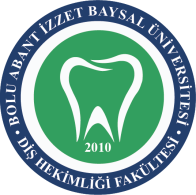 BOLU ABANT İZZET BAYSAL ÜNİVERSİTESİ DİŞ HEKİMLİĞİ FAKÜLTESİİTAKİ DÜŞME RİSKİ DEĞERLENDİRİLMESİ VE TAKİP FORMUBOLU ABANT İZZET BAYSAL ÜNİVERSİTESİ DİŞ HEKİMLİĞİ FAKÜLTESİİTAKİ DÜŞME RİSKİ DEĞERLENDİRİLMESİ VE TAKİP FORMUBOLU ABANT İZZET BAYSAL ÜNİVERSİTESİ DİŞ HEKİMLİĞİ FAKÜLTESİİTAKİ DÜŞME RİSKİ DEĞERLENDİRİLMESİ VE TAKİP FORMU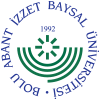 DOKÜMAN KODUYAYIN TARİHİREVİZYON NOREVİZYON TARİHİSAYFA NOSHB.FR.1011/03/2019--	    1/1Risk değerlendirme tarihiRisk değerlendirme tarihiRisk değerlendirme tarihiRisk değerlendirme tarihiRisk değerlendirme tarihiRisk değerlendirme tarihiRisk değerlendirme tarihiRisk değerlendirme tarihiA. İlkdeğerlendirmeA. İlkdeğerlendirmeA. İlkdeğerlendirmeA. İlkdeğerlendirmeB.Post-OpdönemC. Hasta DüşmesiD.Bölüm DeğişmesiE. Durum Değişmesi…/ Puan…/ Puan…/ Puan…/ Puan…/ PuanMinör RiskFaktörleri165 yaş ve üstü65 yaş ve üstü65 yaş ve üstü65 yaş ve üstü65 yaş ve üstü65 yaş ve üstü11111Minör RiskFaktörleri2Bilinç kapalıBilinç kapalıBilinç kapalıBilinç kapalıBilinç kapalıBilinç kapalı11111Minör RiskFaktörleri3Son 1 ay içinde düşme öyküsü var.Son 1 ay içinde düşme öyküsü var.Son 1 ay içinde düşme öyküsü var.Son 1 ay içinde düşme öyküsü var.Son 1 ay içinde düşme öyküsü var.Son 1 ay içinde düşme öyküsü var.11111Minör RiskFaktörleri4Kronik hastalık öyküsü var.*( Hipertansiyon, Diyabet, Dolaşım Sistemi Hastalıkları, Sindirim Sistemi Hastalıkları, Artrit, Paralizi, Depresyon, Nörolojik Hastalıklar vb.)Kronik hastalık öyküsü var.*( Hipertansiyon, Diyabet, Dolaşım Sistemi Hastalıkları, Sindirim Sistemi Hastalıkları, Artrit, Paralizi, Depresyon, Nörolojik Hastalıklar vb.)Kronik hastalık öyküsü var.*( Hipertansiyon, Diyabet, Dolaşım Sistemi Hastalıkları, Sindirim Sistemi Hastalıkları, Artrit, Paralizi, Depresyon, Nörolojik Hastalıklar vb.)Kronik hastalık öyküsü var.*( Hipertansiyon, Diyabet, Dolaşım Sistemi Hastalıkları, Sindirim Sistemi Hastalıkları, Artrit, Paralizi, Depresyon, Nörolojik Hastalıklar vb.)Kronik hastalık öyküsü var.*( Hipertansiyon, Diyabet, Dolaşım Sistemi Hastalıkları, Sindirim Sistemi Hastalıkları, Artrit, Paralizi, Depresyon, Nörolojik Hastalıklar vb.)Kronik hastalık öyküsü var.*( Hipertansiyon, Diyabet, Dolaşım Sistemi Hastalıkları, Sindirim Sistemi Hastalıkları, Artrit, Paralizi, Depresyon, Nörolojik Hastalıklar vb.)11111Minör RiskFaktörleri5Ayakta/yürürken fiziksel desteğe (yürüteç, koltuk değneği, kişi desteği vb.) ihtiyacı var.Ayakta/yürürken fiziksel desteğe (yürüteç, koltuk değneği, kişi desteği vb.) ihtiyacı var.Ayakta/yürürken fiziksel desteğe (yürüteç, koltuk değneği, kişi desteği vb.) ihtiyacı var.Ayakta/yürürken fiziksel desteğe (yürüteç, koltuk değneği, kişi desteği vb.) ihtiyacı var.Ayakta/yürürken fiziksel desteğe (yürüteç, koltuk değneği, kişi desteği vb.) ihtiyacı var.Ayakta/yürürken fiziksel desteğe (yürüteç, koltuk değneği, kişi desteği vb.) ihtiyacı var.11111Minör RiskFaktörleri6Üriner/Fekalkontinans bozukluğu var.Üriner/Fekalkontinans bozukluğu var.Üriner/Fekalkontinans bozukluğu var.Üriner/Fekalkontinans bozukluğu var.Üriner/Fekalkontinans bozukluğu var.Üriner/Fekalkontinans bozukluğu var.11111Minör RiskFaktörleri7Görme durumu zayıf.Görme durumu zayıf.Görme durumu zayıf.Görme durumu zayıf.Görme durumu zayıf.Görme durumu zayıf.11111Minör RiskFaktörleri84'den fazla ilaç kullanımı var.4'den fazla ilaç kullanımı var.4'den fazla ilaç kullanımı var.4'den fazla ilaç kullanımı var.4'den fazla ilaç kullanımı var.4'den fazla ilaç kullanımı var.11111Minör RiskFaktörleri9Hastaya bağlı 3'ün altında bakım ekipmanı var.**( IV İnfüzyon, Solunum Cihazı, KalıcıKateter, Göğüs Tüpü, Dren, Perfüzatör, Pacemaker  vb.)Hastaya bağlı 3'ün altında bakım ekipmanı var.**( IV İnfüzyon, Solunum Cihazı, KalıcıKateter, Göğüs Tüpü, Dren, Perfüzatör, Pacemaker  vb.)Hastaya bağlı 3'ün altında bakım ekipmanı var.**( IV İnfüzyon, Solunum Cihazı, KalıcıKateter, Göğüs Tüpü, Dren, Perfüzatör, Pacemaker  vb.)Hastaya bağlı 3'ün altında bakım ekipmanı var.**( IV İnfüzyon, Solunum Cihazı, KalıcıKateter, Göğüs Tüpü, Dren, Perfüzatör, Pacemaker  vb.)Hastaya bağlı 3'ün altında bakım ekipmanı var.**( IV İnfüzyon, Solunum Cihazı, KalıcıKateter, Göğüs Tüpü, Dren, Perfüzatör, Pacemaker  vb.)Hastaya bağlı 3'ün altında bakım ekipmanı var.**( IV İnfüzyon, Solunum Cihazı, KalıcıKateter, Göğüs Tüpü, Dren, Perfüzatör, Pacemaker  vb.)11111Minör RiskFaktörleri10Yatak korkulukları bulunmuyor/çalışmıyor.Yatak korkulukları bulunmuyor/çalışmıyor.Yatak korkulukları bulunmuyor/çalışmıyor.Yatak korkulukları bulunmuyor/çalışmıyor.Yatak korkulukları bulunmuyor/çalışmıyor.Yatak korkulukları bulunmuyor/çalışmıyor.11111Minör RiskFaktörleri11Yürüme alanlarında fiziksel engel(ler) varYürüme alanlarında fiziksel engel(ler) varYürüme alanlarında fiziksel engel(ler) varYürüme alanlarında fiziksel engel(ler) varYürüme alanlarında fiziksel engel(ler) varYürüme alanlarında fiziksel engel(ler) var11111Majör Risk Faktörleri12Bilinç açık-koopere değil.Bilinç açık-koopere değil.Bilinç açık-koopere değil.Bilinç açık-koopere değil.Bilinç açık-koopere değil.Bilinç açık-koopere değil.55555Majör Risk Faktörleri13Ayakta/yürürken denge problemi var.Ayakta/yürürken denge problemi var.Ayakta/yürürken denge problemi var.Ayakta/yürürken denge problemi var.Ayakta/yürürken denge problemi var.Ayakta/yürürken denge problemi var.55555Majör Risk Faktörleri14Baş dönmesi varBaş dönmesi varBaş dönmesi varBaş dönmesi varBaş dönmesi varBaş dönmesi var55555Majör Risk Faktörleri15Ortostatik hipotansiyonu var.Ortostatik hipotansiyonu var.Ortostatik hipotansiyonu var.Ortostatik hipotansiyonu var.Ortostatik hipotansiyonu var.Ortostatik hipotansiyonu var.55555Majör Risk Faktörleri16Görme engeli var.Görme engeli var.Görme engeli var.Görme engeli var.Görme engeli var.Görme engeli var.55555Majör Risk Faktörleri17Bedensel engeli varBedensel engeli varBedensel engeli varBedensel engeli varBedensel engeli varBedensel engeli var55555Majör Risk Faktörleri18Hastaya bağlı 3 ve/veya üstü bakım ekipmanı var.**( IV İnfüzyon, Solunum Cihazı, KalıcıKateter, Göğüs Tüpü, Dren, Perfüzatör, Pacemaker  vb.)Hastaya bağlı 3 ve/veya üstü bakım ekipmanı var.**( IV İnfüzyon, Solunum Cihazı, KalıcıKateter, Göğüs Tüpü, Dren, Perfüzatör, Pacemaker  vb.)Hastaya bağlı 3 ve/veya üstü bakım ekipmanı var.**( IV İnfüzyon, Solunum Cihazı, KalıcıKateter, Göğüs Tüpü, Dren, Perfüzatör, Pacemaker  vb.)Hastaya bağlı 3 ve/veya üstü bakım ekipmanı var.**( IV İnfüzyon, Solunum Cihazı, KalıcıKateter, Göğüs Tüpü, Dren, Perfüzatör, Pacemaker  vb.)Hastaya bağlı 3 ve/veya üstü bakım ekipmanı var.**( IV İnfüzyon, Solunum Cihazı, KalıcıKateter, Göğüs Tüpü, Dren, Perfüzatör, Pacemaker  vb.)Hastaya bağlı 3 ve/veya üstü bakım ekipmanı var.**( IV İnfüzyon, Solunum Cihazı, KalıcıKateter, Göğüs Tüpü, Dren, Perfüzatör, Pacemaker  vb.)55555Majör Risk Faktörleri19Son 1 hafta içinde riskli ilaç kullanımı var.**Psikotroplar, Narkotikler, Benzodiazepinler,  Nöroleptikler, Antikoagülanlar, Narkotik Analjezikler, Diüretikler/Laksatifler, Antidiyabetikler, Santral Venöz Sistem İlaçları(Digoksin vb.), Kan Basıncını Düzenleyici İlaçlarSon 1 hafta içinde riskli ilaç kullanımı var.**Psikotroplar, Narkotikler, Benzodiazepinler,  Nöroleptikler, Antikoagülanlar, Narkotik Analjezikler, Diüretikler/Laksatifler, Antidiyabetikler, Santral Venöz Sistem İlaçları(Digoksin vb.), Kan Basıncını Düzenleyici İlaçlarSon 1 hafta içinde riskli ilaç kullanımı var.**Psikotroplar, Narkotikler, Benzodiazepinler,  Nöroleptikler, Antikoagülanlar, Narkotik Analjezikler, Diüretikler/Laksatifler, Antidiyabetikler, Santral Venöz Sistem İlaçları(Digoksin vb.), Kan Basıncını Düzenleyici İlaçlarSon 1 hafta içinde riskli ilaç kullanımı var.**Psikotroplar, Narkotikler, Benzodiazepinler,  Nöroleptikler, Antikoagülanlar, Narkotik Analjezikler, Diüretikler/Laksatifler, Antidiyabetikler, Santral Venöz Sistem İlaçları(Digoksin vb.), Kan Basıncını Düzenleyici İlaçlarSon 1 hafta içinde riskli ilaç kullanımı var.**Psikotroplar, Narkotikler, Benzodiazepinler,  Nöroleptikler, Antikoagülanlar, Narkotik Analjezikler, Diüretikler/Laksatifler, Antidiyabetikler, Santral Venöz Sistem İlaçları(Digoksin vb.), Kan Basıncını Düzenleyici İlaçlarSon 1 hafta içinde riskli ilaç kullanımı var.**Psikotroplar, Narkotikler, Benzodiazepinler,  Nöroleptikler, Antikoagülanlar, Narkotik Analjezikler, Diüretikler/Laksatifler, Antidiyabetikler, Santral Venöz Sistem İlaçları(Digoksin vb.), Kan Basıncını Düzenleyici İlaçlar55555Toplam Puan Toplam Puan Toplam Puan Toplam Puan Toplam Puan Toplam Puan Toplam Puan Toplam Puan Değerlendirmeyi yapan Hemşire Ad Soyad İmzaDeğerlendirmeyi yapan Hemşire Ad Soyad İmzaDeğerlendirmeyi yapan Hemşire Ad Soyad İmzaDeğerlendirmeyi yapan Hemşire Ad Soyad İmzaDeğerlendirmeyi yapan Hemşire Ad Soyad İmzaDeğerlendirmeyi yapan Hemşire Ad Soyad İmzaDeğerlendirmeyi yapan Hemşire Ad Soyad İmzaDeğerlendirmeyi yapan Hemşire Ad Soyad İmzaRİSK YOKRİSK YOKRİSK YOKToplam Puanı 5'in altındaToplam Puanı 5'in altındaToplam Puanı 5'in altındaToplam Puanı 5'in altındaToplam Puanı 5'in altındaYÜKSEK RİSKYÜKSEK RİSKYÜKSEK RİSKToplam Puanı 5 ve üstünde (Dört Yapraklı Yonca figürü kullanılır)Toplam Puanı 5 ve üstünde (Dört Yapraklı Yonca figürü kullanılır)Toplam Puanı 5 ve üstünde (Dört Yapraklı Yonca figürü kullanılır)Toplam Puanı 5 ve üstünde (Dört Yapraklı Yonca figürü kullanılır)Toplam Puanı 5 ve üstünde (Dört Yapraklı Yonca figürü kullanılır)NOT:Düşmelerin önlenmesine yönelik alınacak önlemler hastada var olan risk faktörlerine göre belirlenmelidir.İtaki Düşme riski yalnızca yetişkin hastalarda kullanılır.Uzun süre yatan hastalarda HAFTALIK DEĞERLENDİRME yapılmalıdır.NOT:Düşmelerin önlenmesine yönelik alınacak önlemler hastada var olan risk faktörlerine göre belirlenmelidir.İtaki Düşme riski yalnızca yetişkin hastalarda kullanılır.Uzun süre yatan hastalarda HAFTALIK DEĞERLENDİRME yapılmalıdır.NOT:Düşmelerin önlenmesine yönelik alınacak önlemler hastada var olan risk faktörlerine göre belirlenmelidir.İtaki Düşme riski yalnızca yetişkin hastalarda kullanılır.Uzun süre yatan hastalarda HAFTALIK DEĞERLENDİRME yapılmalıdır.NOT:Düşmelerin önlenmesine yönelik alınacak önlemler hastada var olan risk faktörlerine göre belirlenmelidir.İtaki Düşme riski yalnızca yetişkin hastalarda kullanılır.Uzun süre yatan hastalarda HAFTALIK DEĞERLENDİRME yapılmalıdır.NOT:Düşmelerin önlenmesine yönelik alınacak önlemler hastada var olan risk faktörlerine göre belirlenmelidir.İtaki Düşme riski yalnızca yetişkin hastalarda kullanılır.Uzun süre yatan hastalarda HAFTALIK DEĞERLENDİRME yapılmalıdır.NOT:Düşmelerin önlenmesine yönelik alınacak önlemler hastada var olan risk faktörlerine göre belirlenmelidir.İtaki Düşme riski yalnızca yetişkin hastalarda kullanılır.Uzun süre yatan hastalarda HAFTALIK DEĞERLENDİRME yapılmalıdır.NOT:Düşmelerin önlenmesine yönelik alınacak önlemler hastada var olan risk faktörlerine göre belirlenmelidir.İtaki Düşme riski yalnızca yetişkin hastalarda kullanılır.Uzun süre yatan hastalarda HAFTALIK DEĞERLENDİRME yapılmalıdır.NOT:Düşmelerin önlenmesine yönelik alınacak önlemler hastada var olan risk faktörlerine göre belirlenmelidir.İtaki Düşme riski yalnızca yetişkin hastalarda kullanılır.Uzun süre yatan hastalarda HAFTALIK DEĞERLENDİRME yapılmalıdır.NOT:Düşmelerin önlenmesine yönelik alınacak önlemler hastada var olan risk faktörlerine göre belirlenmelidir.İtaki Düşme riski yalnızca yetişkin hastalarda kullanılır.Uzun süre yatan hastalarda HAFTALIK DEĞERLENDİRME yapılmalıdır.NOT:Düşmelerin önlenmesine yönelik alınacak önlemler hastada var olan risk faktörlerine göre belirlenmelidir.İtaki Düşme riski yalnızca yetişkin hastalarda kullanılır.Uzun süre yatan hastalarda HAFTALIK DEĞERLENDİRME yapılmalıdır.NOT:Düşmelerin önlenmesine yönelik alınacak önlemler hastada var olan risk faktörlerine göre belirlenmelidir.İtaki Düşme riski yalnızca yetişkin hastalarda kullanılır.Uzun süre yatan hastalarda HAFTALIK DEĞERLENDİRME yapılmalıdır.NOT:Düşmelerin önlenmesine yönelik alınacak önlemler hastada var olan risk faktörlerine göre belirlenmelidir.İtaki Düşme riski yalnızca yetişkin hastalarda kullanılır.Uzun süre yatan hastalarda HAFTALIK DEĞERLENDİRME yapılmalıdır.NOT:Düşmelerin önlenmesine yönelik alınacak önlemler hastada var olan risk faktörlerine göre belirlenmelidir.İtaki Düşme riski yalnızca yetişkin hastalarda kullanılır.Uzun süre yatan hastalarda HAFTALIK DEĞERLENDİRME yapılmalıdır.